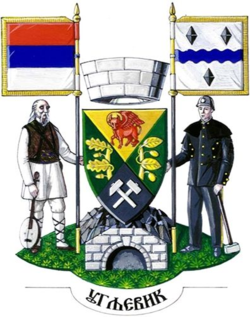 u partnerstvu sa Opštinom UgljevikIzvještaj o održanom trećem mentorskom sastanku u okviru javnog poziva za predaju projektnih prijedloga u sklopu projekta Regionalni program lokalne demokratije na Zapadnom Balkanu (ReLOaD2) u opštini UgljevikU okviru Javnog poziva za organizacije civilnog društva/nevladine organizacije za predaju prijedloga projekata, koji se sprovodi u sklopu projekta „Regionalni program lokalne demokratije na Zapadnom Balkanu“ (ReLOaD2) u saradnji sa Opštinom Ugljevik, u ponedeljak, 11. aprila 2022. godine u terminu od 12:00 do 13:15h održan je treći od tri planirana mentorska sastanka za zainteresovane predstavnike/ice organizacija civilnog društva (OCD). Treći mentorski sastanak održan je u prostorijama opštinske uprave i bio je prilika da predstavnici OCD-a sa mentorom javno diskutuju o nedoumicama i dilemama u okviru pripreme projektnih prijedloga. Termin trećeg mentorskog sastanka je objavljen na zvaničnoj internet stranici Opštine Ugljevik. Dodatno je poziv za učešće na drugom mentorskom sastanku upućen organizacijama civilnog društva i nakon održane obuke u upravljanju projektnim ciklusom (PCM). Trećem mentorskom sastanku prisustvovalo je ukupno 10 učesnika/ca (8 predstavnika/ca OCD), od čega tri žene i pet muškaraca.Na početku mentorskog sastanka, učesnicima je pojašnjena uloga mentora i svrha održavanja mentorskih sastanaka. Tom prilikom je naglašeno kako je uloga mentora da pomogne u otklanjanju dilema i nedoumica koje predstavnici OCD mogu imati tokom pripreme projektnih prijedloga ali da uloga mentora nije da na bilo koji način učestvuje u izradi samih projektnih prijedloga. Istaknuto je takođe da u cilju osiguranja i primjene transparentnog pristupa realizacija mentorstva, konsultacije „jedan na jedan“ sa predstavnicima OCD nisu dozvoljene. Nakon uvodnog predstavljanja svrhe mentorskih sastanaka i planiranog načina rada mentor je dao mogućnost prisutnima na sastanku da iznesu svoje dileme i postave pitanja. Tokom diskusije razgovarano je o sljedećim temama:Veza projekta sa prioritetnim oblastima iz Javnog pozivaMentor je podsjetio kako je u dokumentu Smjernica naznačeno kako prijedlozi projekata trebaju biti usklađeni sa prioritetnim oblastima iz samog Javnog poziva. Veza projektnog prijedloga sa prioritetnim oblastima iz Javnog poziva svakako treba da postoji i posebno se ocjenjuje prema definisanim evaluacionim kriterijima. Učesnicima je ponovo podcrtana obaveznost kreiranja prijedloga projekata u okviru ovih tematskih oblasti.Struktura projektne intervencije, definisanje rezultata i aktivnosti Mentor je podsjetio da projekti trebaju biti integrisani kao metodološki set aktivnosti, kreiran da ostvari određene specifične ciljeve i rezultate unutar ograničenog vremenskog okvira. Kada su u pitanju aktivnosti, radi se o osnovnim koracima i zadacima koje je potrebno izvršiti da bi se postigli željeni rezultati. Projektne aktivnosti trebaju biti grupisane i povezane sa relevantnim projektnim rezultatima, važno ih je što bolje razraditi jer su aktivnosti ujedno i osnova za pripremu projektnog budžeta. Rezultat mora biti formulisan kao neposredni/materijalni rezultati (roba i usluge) koje projekt daje, a ne kao aktivnost. U vezi sa popunjavanjem matrice logičkog okvira, učesnicima je naglašeno da obrate pažnju na kolonu polazište i da realno, na osnovu analize i službenih podataka, navedu polazne tačke za pojedine nivoe u matrici logičkog okvira. Upotreba sredstava za nabavku opreme i infrastrukturne radoveMentor je podsjetio na instrukcije jasno date kroz Smjernice: kupovina opreme i/ili radovi rekonstrukcije ili rehabilitacije može biti projekna aktivnost/trošak, samo ako ako je neophodna za uspješnu implementaciju projekta u ukupnom zbirnom iznosu do 30% vrijednosti budžeta. Nabavka opreme i/ili radovi rekonstrukcije ne mogu biti predmet projekta, ako su generalna potreba OCD, već neophodni za postizanje željenih rezultata projekta.Pošto jedan od projekata podrazumijeva postavljanje konstrukcija na javne ustanove i površine, učesnici su podsjećeni da druge organizacije i/ili institucije koje su neophodne kako bi se osigurala uspješna realizacija projekta mogu biti uključene u projekat (škole, vrtići, muzeji i sl). Ovakve organizacije, institucije mogu dati doprinos u realizaciji projektnih aktivnosti, ali ne mogu biti korisnici sredstava koja se dodjeljuju putem ovog javnog poziva. Takođe, naglašeno im je da je potrebna saglasnost ovih institucija ako se projekte aktivnosti obavljaju u njihovim objektima i/ili su ciljne grupe korisnici usluga ovih institucija (npr. đaci, djeca). Definisanje troškovaUčesnici su imali pitanja i u vezi procjene pojedinih troškova. Odgovor: Ponovljene su instrukcije date tokom PCM obuka, da se mogu budžetirati samo projektne aktivnosti, odnosno tražiti samo troškovi neophodni za realizaciju projektnih aktivnosti. Troškovi/budžetske linije moraju biti što preciznije procjenjeni i detaljno raščlanjeni (bez zbirnih budžetskih linija-ukupni troškovi ili ostali troškovi). Naglašen je i princip prema kom administrativni i troškovi osoblja ne mogu da prelaze 30% ukupnih troškova projekta. Što se tiče procjene troškova za pojedine stavke, treba uraditi analizu trenutnih cijena koštanja i tu, što realniju procjenu uvrstiti u budžet. Ostala pitanjaUčesnicima su obaviješteni u vezi sa produženjem  roka za prijavu do 21. aprila 2022. Učesnicima je rečeno da mogu e-mailom poslati mentoru nacrte svojih projekata, te da će komentare i prijedloge za unapređenja dobiti na sljedećoj mentorskoj sesiji. Na kraju sastanka mentor se zahvalio prisutnim predstavnicima OCD na učešću te najavio da će u aprilu biti organizovan još jedan mentorski sastanak, a sve kako bi predstavnicima/acama OCD-a bila pružena podrška prilikom pripreme projektnih ideja, i to:Četvrti sastanak sa mentorom u ponedjeljak, 18. aprila 2022. godine u 12:00h (u prostorijama opštinske uprave, Opština Ugljevik).Potvrdu o prisustvu na mentorskim sastancima potrebno je poslati na neven.rikic@gmail.com U svrhu transparentnosti, svi zapisnici, uključujući i ovaj, sa održanih sastanaka sa mentorom će biti objavljeni na stranici Opštine Ugljevik. Na ovaj način će se omogućiti da informacije budu dostupne za OCD koje nisu bile u mogućnosti da prisustvuju sastancima sa mentorom.